December 28, 2017RE: Roof Hatch Safety Grab Bar Product Change NoticeNystrom announces the release of our updated Roof Hatch Safety Grab Bars in aluminum. 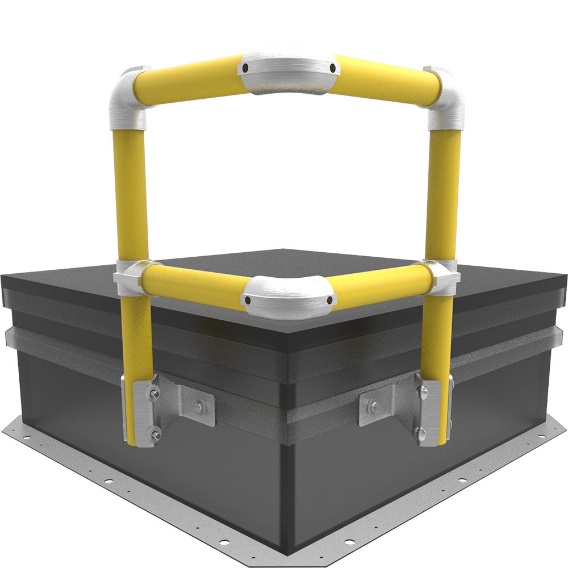 Additions to the design:New Aluminum rail and gate constructionLight weight design allows for easier and faster installationFits all brands of roof hatches that have a counterflashPowder coat finish options available, including safety yellowStill provides a non-penetrating attachment to the hatch via the counterflash5 year warranty
Specifications:Rails / Posts – Aluminum pipe, 1-1/4 inch (31 mm) ID (1.66 inch OD) Schedule 40, 6061 T6 alloyFittings – Aluminum alloy 5052-H32Mounting brackets – 3/16 inch steel, zinc platedHardware – Hex head bolts 3/8 inch – 16 by 34 inch zinc plated steelThe new aluminum safety rail and gate will begin shipping January 15, 2018. Please contact us at 1.800.547.2635 should you have any questions or concerns. We appreciate the opportunity to service you.MODELMATERIALFINISHSGBAYAluminumPowder Coat, Safety YellowSGBAAluminumMill